杭州伤寒论读书会 想到的一些   杨海锋首先明确一点：线上学习是为补充线上学习之不足，而不只是增加一次学习。大家从杭城四面八方大老远赶来聚一次不容易，如果还是做一些线上远程也能做的事，那就没意义了。线上最大的优势是有柯大哥及各地经验丰富的师友坐镇。但“师傅领进门，修行靠自己”。自己学，和身边的人一起共学，再和更广泛的师友链接，这才是一个读书会生长之路，这也是柯大哥他们走过的路。线下的读书会能做什么？大家最大的疑问是我们都不懂，聚在一起学什么怎么学？柯大哥那天讲到懂一点的可以教一点不懂的，懂得多的可以教懂得少的，想到陶行知先生的一些教育理念：“会的教人，不会的跟人学”；“不愿教人的人，不配受教育”等等。参加的人员闻道有先后、程度参差不齐，正因为如此，才可以互相帮助。我们每个人把自己能理解的与别人分享，就是很好的学习。再不济，实在大家都很不懂，就一起读书（向张仲景和历史上的名医学），或者把疑问拿到周日晚线上读书会问柯大哥或其他师友（也可以丰富后半段的视频交流环节）。我是中医小白，所以只是根据十多年来带领其他经典读书会的体会随便说几点（读书、临证、互助），希望抛砖引玉，大家一起献计献策把杭州伤寒论读书会做好。也希望群里已经有一定中医基础的朋友能在读书会中担当更多。1读书：精研弄熟文本所谓“听一遍不如看一遍，看一遍不如做一遍，做一遍不如讲一遍，讲一遍不如辩一辩。”线上学习基本是在听一遍的程度，后面视频会议主要是问诊和反馈用方为主，对原文内容可能还来不及仔细思考琢磨，有些问题可能来不及问或不好意思问或根本无从问起，可以在小范围里更从容地面对面地交流探讨。这是线下的第一个要务，就是进一步精研文本、弄熟原文。具体怎样的方式，大家可以摸索。比如可以这样，每个月10条（按三年36个月398条），柯大哥已经讲过的，我们自己再亲自去读读后人的注解，然后把不理解的或者自己有新想法的，结合实际抛出来讨论。每一位来参加线下的朋友至少选一本适合自己的解读书，每次至少把当次要研读的10条的注解看一看再来。*后人的解读，古注可能吃不消看，可以看一些今人的解读，如刘渡舟（柯大哥讲解条文部分就是基于刘老的那本书）、胡希恕、郝万山等，都有正式出版的书籍或影碟。详见《伤寒论》部分学习资料  网上还有一些非正式出版的讲课资料，如谭杰忠（JT叔叔，伤寒论慢慢教、偷偷学，据说很适合家庭主妇一点一点入门）、倪海厦等，也可参考。吃得消看古注的，有成无己、许叔微、方有执、喻嘉言、柯韵伯、尤在泾、陈修园、《医宗金鉴》，还有日本吉益东洞、丹波元简、汤本求真等，不计其数。2相互辨证、亲自尝药比如1）关于脉诊、舌诊，可以利用见面的机会相互观察鉴别，我们也可以找一些资料，比如李时珍《频湖脉学》、李中梓《诊家正眼》二十八脉脉象、一些舌诊的图片等，在相互对照的过程中找感觉。2）可以带上各自家里有的中药材品尝鉴别，结合《神农本草经》、《药性歌括四百味》、《药性赋》等。还有其他线上不方便而线下更容易实际操作的内容。3学友间联络感情因为学中医的人在日常周围的人群里头并不被广泛认同和支持的，我们之间的认同和支持就显得尤为重要。特别是杭州这边民间中医的环境氛围并不好，所以尤其需要有一个可以相互激励支持的学习团队。而这必须建立在有见面接触、亲切交流机会的基础上。其他，任何自己在学习过程中遇到的问题。学无止境，大家放平心态，一步一个脚印，一点点来。正如孔子所说，古之学者为己，我们作为民间自学伤寒论，首先是自己成长，然后推己及人，再惠及身边的人。时间每月1次（某个周日的上午8：30~11:00，这个点中午有事的可以回，看情况留下的朋友也可以边上一起聚下餐AA制），地点九堡金雅苑30幢1楼社区活动室。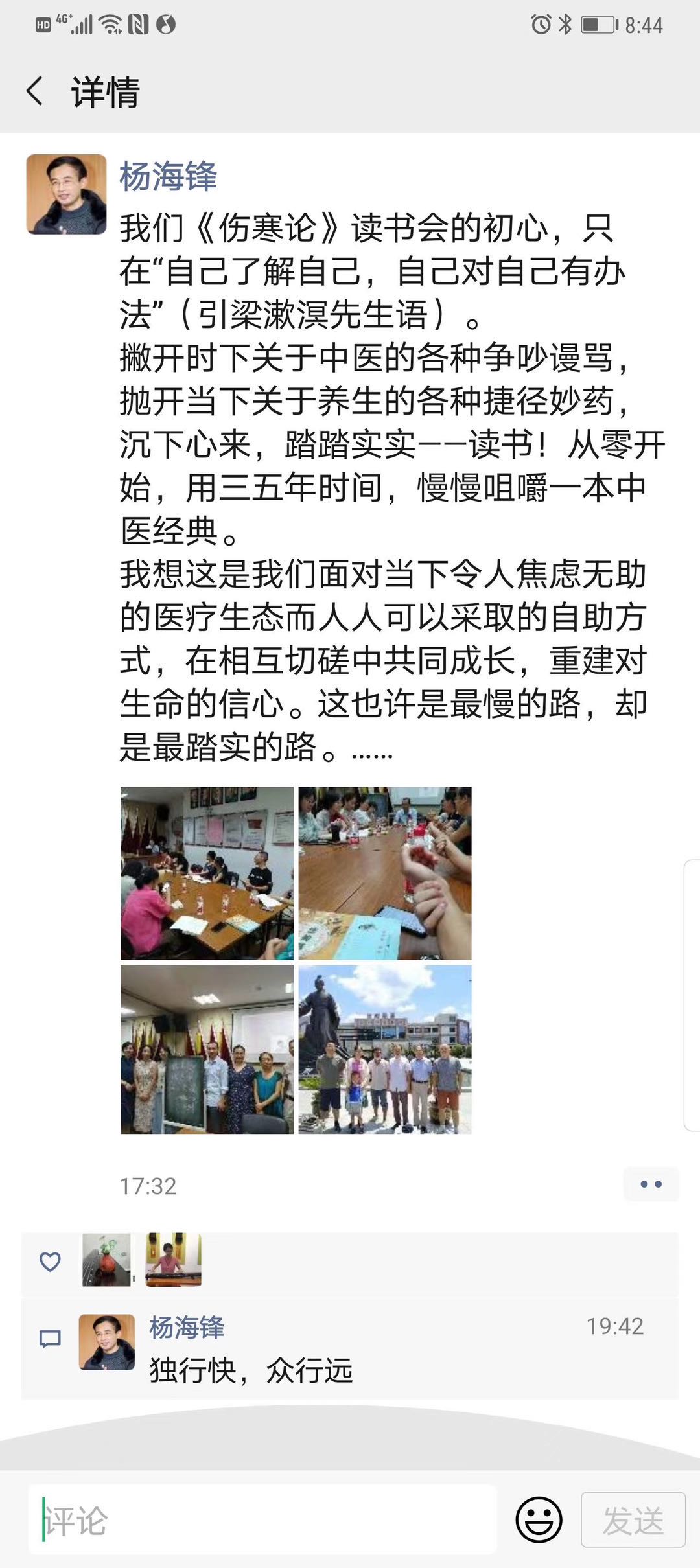 